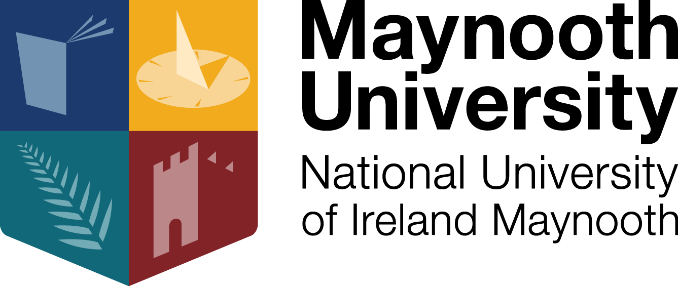 School of Business Industry Speaker Series 2017-2018
‘Highlights of International Business’Date: Wednesday, 25th April 2018Time: 12.00pm Venue: Rye Hall Lecture Theatre, (North Campus)About the EventWe are delighted to announce the next event in the School of Business’ Industry Speaker Series, which will have an exciting panel discussion on ‘Highlights of International Business’. The event will feature speakers from The Sport, Manufacturing and Pharmaceutical sectorsWe will have experts in the field from United Drug, Fortem Building Materials and Leo Nulty Promotions. The panel will discuss:Changes and challenges of international businessCareer opportunities in international businessSecuring international clients Get ahead of the competition and secure your place now at what promises to be a very informative career event! To RSVP, please email business@mu.ie. 